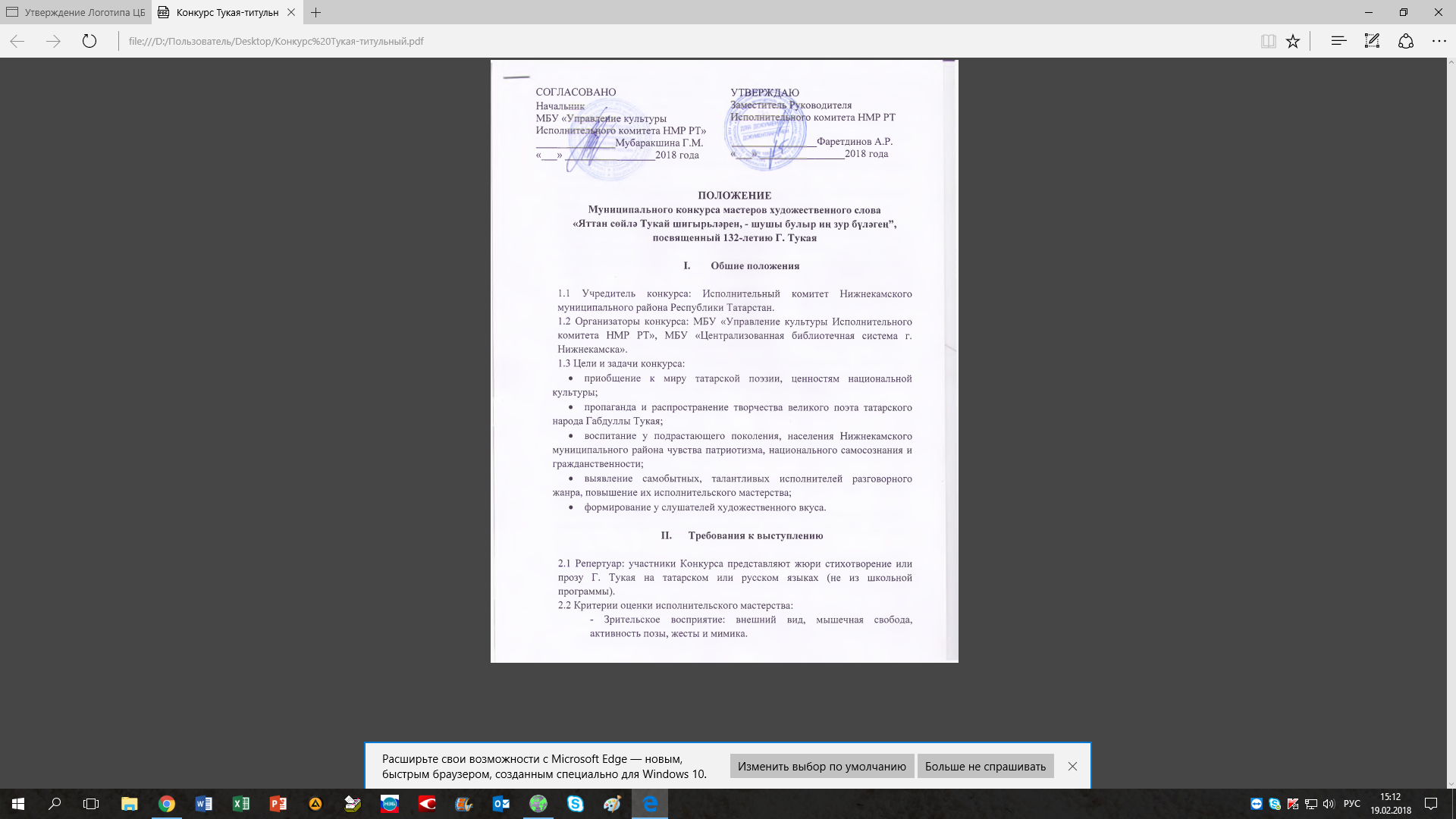 - Слуховое восприятие: свобода звучания голоса, дикционная четкость, интонирование, культура произношения, темпо-ритмическое разнообразие.- Стиходействие: выход и уход со сцены, контакт и общение со зрителем, перспектива переживаемого чувства и степень эмоционального воздействия.2.3 Приветствуются мало известные произведения Габдуллы Тукая (стихи, проза, публицистика).2.4 Музыкальное и видео сопровождение возможно, но не влияет на оценку жюри.2.5 Продолжительность выступления не более 5 минут.2.6 Обладатели Гран-При и лауреаты  I степени конкурса  2017 года могут быть заявлены для участия в 2018 году, но без присуждения призовых мест (в случае повторного выступления в той же возрастной номинации, что и в 2017 году).Порядок проведения конкурса  и  условия участия3.1 В конкурсе принимают участие дети дошкольного возраста, учащиеся 1-11 классов средних общеобразовательных школ, гимназий Республики Татарстан и студенты профессиональных учебных заведений Республики Татарстан (с 1 учреждения образования не более 3-х участников), а также взрослое население по следующим возрастным номинациям:I номинация:  дошкольники: 5-7 лет;II номинация: 1-4 классы;III номинация: 5-8 классы;IV номинация: 9-11 классы и учащиеся учебных заведений до 20 лет;V номинация: 20 лет и старше.3.2 Конкурс проводится в 3 этапа:1 этап – местный (заочный) тур – проводится в детских садах, школах, учебных заведениях и организациях;2 этап – отборочный (очный) тур - выявляет лучших чтецов в каждой возрастной группе.  Участвуют в отборочном туре  I, II, III места местного тура;3 этап – финальный тур - определяет победителей (I, II, III места) в каждой номинации и Гран-При. 3.3 Конкурс состоится с 12 марта по 26 марта 2018 года. С 12 марта по 16 марта 2018 проводится 1 этап. 2 этап состоится: 19 марта – в 9.00 часов – I номинация в центральной детской библиотеке «Апуш» (ул. Тукая, дом 31):20 марта -  в 9.00 часов –II номинация в центральной детской библиотеке «Апуш» (ул. Тукая, дом 31):21 марта – в 9.00 часов –III номинация в Центре Молодежных Инициатив Ковер (Школьный бульвар, 7/2)22 марта -  в 9.00 часов – IV номинация в Центре Молодежных Инициатив Ковер (Школьный бульвар, 7/2)23 марта – в 9.00 часов – V номинация в центральной библиотеке им. Г.Тукая (ул. Тукая, дом 31)3 этап - финальный тур состоится 26 марта в 10.00 часов в центральной библиотеке им. Г. Тукая3.4 Для участия во 2-ом отборочном туре участники вносят регистрационный взнос в сумме 100 руб., от взноса освобождаются дети-сироты, дети, оставшиеся без попечения родителей, дети-инвалиды. (Данные для оплаты – приложение №2)3.5 Заявки (Форма – приложение №1) на участие в конкурсе по итогам 1-го тура принимаются строго по 16 марта 2018 года.3.6 Заполненные заявки и квитанции об оплате необходимо предоставить в Администрацию централизованной библиотечной системы по адресу: ул. Строителей, д.11 В, телефон для справок: 39-94-83; или оправить по электронной почте  Nk.MO@tatar.ru.   IV. Награждение4.1 Каждому  участнику финального тура вручается Диплом, руководителям– благодарственные письма в электронном виде по электронным почтовым адресам.4.2 Победители конкурса в каждой номинации награждаются дипломами лауреатов I, II и III степени и подарочными сертификатами. Абсолютному победителю вручается диплом Гран-При. Награждение победителей состоится на  Празднике поэзии, посвященном 132-летию Г. Тукая  26 апреля 2018 года в Парке чтения и отдыха им. Г.Тукая.4.3 Победители в номинациях 1–4, 5–8, 9–11 классы, студенты вузов по специальности «педагог родного языка и словесности», будут направлены в г. Казань   для участия в VIII Всероссийском конкурсе чтецов им. Г. Тукая.V. Жюри конкурса.5.1 Состав жюри конкурса утверждается Оргкомитетом конкурса. 5.2 Оценка выступлений осуществляется высококвалифицированными деятелями культуры и искусства, специалистами в области конферанса и режиссуры, представителями СМИ.5.3 Решение жюри окончательное и пересмотру не подлежит5.4 Жюри имеет право:- делить призовые места между участниками;- отмечать конкурсантов специальными дипломами; - присуждать специальные призы;- присуждать грамоты за лучшее исполнение отдельных произведений;- присуждать не все призовые места.Приложение №1ЗАЯВКА - АНКЕТА(наименование организации, учреждения)на участие в городском конкурсе мастеров художественного слова“Яттан сөйлә Тукай шигырьләрен,  - шушы булыр иң зур бүләгең”,посвященного 132-летию Г.ТукаяФ.И.О. (на татарском и русском языках) __________________________________________________________________________________________________________________________________Дата рождения (день, месяц, год) _________________________________________________________________Домашний адрес, телефон__________________________________________Электронный почтовый адрес______________________________________Место работы или учебы, профессия, телефон _________________________________________________________________Образование (если учащийся школы, указать класс) _________________________________________________________________Почетные звания_________________________________________________Репертуар___________________________________________________________________________________________________________________________________________________________________________________________________________________________________________________________Паспортные данные_______________________________________________(или свидетельство о рождении)ИНН_____________________________________________________________СНИЛС__________________________________________________________Руководитель (преподаватель, воспитатель) _________________________________________________________________Руководитель организации: Ф.И.О.____________________________________________________________                                                                                  Подпись руководителя организации:ПечатьПриложение 2Для перечисления взносов1. Наименование организации: МБУ "Централизованная библиотечная система г.Нижнекамска"2. Адрес:423 570 г.Нижнекамск, пр.Строителей, д.11В3. ИНН /КПП организации : 165 105 4840 / 165101 0014. ОГРН : 108 165 100 20 915. ОКПО : 863 292 356. ОКВЭД : 91.017. Банковские реквизиты:Рас.счет: 407 018 105 920 530 000 80 в ГРКЦ НБ РТ Банка России г.КазаньБИК : 049 205 0018. Назначение платежа: за участие в муниципальном конкурсе чтецов стихов Г.Тукая от  ______________________________________ (Ф.И.О. участника)